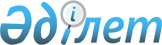 Павлодар облысы бойынша 2017 жылға арналған орман пайдалану үшін төленетін төлемақы мөлшерлемелері туралыПавлодар облыстық мәслихатының 2016 жылғы 12 желтоқсандағы № 80/10 шешімі. Павлодар облысының Әділет департаментінде 2017 жылғы 12 қаңтарда № 5339 болып тіркелді      2003 жылғы 8 шілдедегі "Қазақстан Республикасы Орман Кодексінің" 14-бабы 2)-тармақшасына, 2008 жылғы 10 желтоқсандағы Қазақстан Республикасы "Салық және бюджетке төленетін басқа да міндетті төлемдер туралы (Салық кодексі)" Кодексінің 506-бабы 1-тармағына, 2001 жылғы 23 қаңтардағы Қазақстан Республикасы "Қазақстан Республикасындағы жергілікті мемлекеттік басқару және өзін-өзі басқару туралы" Заңының 6-бабы 5-тармағына, 2009 жылғы 12 маусымдағы № 344 Қазақстан Республикасы Ауыл шаруашылығы министрінің міндетін атқарушысының "Мемлекеттік орман қорында және ерекше қорғалатын табиғи аумақтарда орман пайдалану үшін төлем ставкаларын есептеуге арналған Ережелер мен Әдістемелік нұсқаулықтарды бекіту туралы" бұйрығына сәйкес Павлодар облыстық мәслихаты ШЕШІМ ҚАБЫЛДАДЫ:

      1. 2017 жылға арналған орман пайдалану үшін келесі төлемақы мөлшерлемелері:

      1) Павлодар облысының жер қойнауын пайдалану, қоршаған орта және су ресурстары басқармасының орман және жанаурлар әлемін қорғау жөніндегі мемлекеттік мекемелер бойынша 1-қосымшаға сәйкес;

      2) Баянауыл мемлекеттік ұлттық табиғи парк бойынша 2-қосымшаға сәйкес;

      3) "Ертіс орманы" мемлекеттік орман табиғи резерваты бойынша 3-қосымшаға сәйкес бекітілсін.

      2. Осы шешімді орындауды бақылау облыстық мәслихатының экология және қоршаған ортаны қорғау жөніндегі тұрақты комиссиясына жүктелсін.

      3. Осы шешім алғашқы ресми жарияланған күнінен кейін күнтізбелік он күн өткен соң қолданысқа енгізіледі.

 Павлодар облысының жер қойнауын пайдалану, қоршаған
орта және су ресурстары басқармасының орман және
жанаурлар әлемін қорғау жөніндегі мемлекеттік
мекемелер бойынша 2017 жылға арналған
орман пайдалану үшін төлемақы мөлшерлемелері Баянауыл мемлекеттік ұлттық табиғи парк бойынша 2017
жылға арналған орман пайдалану үшін төлемақы мөлшерлемелері "Ертіс орманы" мемлекеттік орман табиғи резерваты бойынша
2017 жылға арналған орман пайдалану үшін төлемақы мөлшерлемелері
					© 2012. Қазақстан Республикасы Әділет министрлігінің «Қазақстан Республикасының Заңнама және құқықтық ақпарат институты» ШЖҚ РМК
				
      Сессия төрағасы

Қ. Капенов

      Облыстық мәслихаттың хатшысы

В. Берковский
облыстық мәслихаттың 2016
жылғы 12 желтоқсандағы
№ 80/10 шешіміне
1-қосымшаАтауы

Өлшем бірлігі

2017 жылға бірлік үшін төлемақы мөлшерлемесі (теңге)

1. Шөп шабу

1. Шөп шабу

1. Шөп шабу

Шабынды пайдаланатын жерлер

1 гектар

1 182

2. Мал бағу

2. Мал бағу

2. Мал бағу

Ірі мал

(ІММ, жылқы)

1 бас

736

Ұсақ мал (қой)

1 бас

184

Ұсақ мал (ешкі)

1 бас

644

Жас мал

1 бас

368

3. Омарталардың орналасуы

3. Омарталардың орналасуы

3. Омарталардың орналасуы

Ара ұясын құру

1 ара ұясы

1 314

4. Қосымша ағаш ресурстарын дайындау

4. Қосымша ағаш ресурстарын дайындау

4. Қосымша ағаш ресурстарын дайындау

Қайың сабағы

1 килограмм

52

5. Мемлекеттік орман қоры учаскелерін ұзақ мерзімге орманды пайдалану

5. Мемлекеттік орман қоры учаскелерін ұзақ мерзімге орманды пайдалану

5. Мемлекеттік орман қоры учаскелерін ұзақ мерзімге орманды пайдалану

Ғылыми-зерттеу және мәдени-сауықтыру мақсатта

1 гектар

657

Рекреациялық, туристік және спорттық мақсатта

1 гектар

1 867

6. Мемлекеттік орман қоры учаскелерін қысқа мерзімге орманды пайдалану

6. Мемлекеттік орман қоры учаскелерін қысқа мерзімге орманды пайдалану

6. Мемлекеттік орман қоры учаскелерін қысқа мерзімге орманды пайдалану

Ғылыми-зерттеу, мәдени-сауықтыру, рекреациялық, туристік және спорттық мақсатта

1 гектар

1 адам үшін 227 теңге күніне

облыстық мәслихаттың 2016
жылғы 12 желтоқсандағы
№ 80/10 шешіміне
2-қосымшаАтауы

Өлшем бірлігі

2017 жылға бірлік үшін төлемақы мөлшерлемесі (теңге)

1. Шөп шабу

1. Шөп шабу

1. Шөп шабу

Шабынды пайдаланатын жерлер

1 гектар

1 238

2. Мал бағу

2. Мал бағу

2. Мал бағу

Ірі мал

(ІММ, жылқы)

1 бас

770

Ұсақ мал (қой)

1 бас

193

Ұсақ мал (ешкі)

1 бас

674

Жас мал

1 бас

385

облыстық мәслихаттың 2016
жылғы 12 желтоқсандағы
№ 80/10 шешіміне
3-қосымшаАтауы

Өлшем бірлігі

2017 жылға бірлік үшін төлемақы мөлшерлемесі (теңге)

1. Шөп шабу

1. Шөп шабу

1. Шөп шабу

Шабынды пайдаланатын жерлер

1 гектар

1 362

2. Мал бағу

2. Мал бағу

2. Мал бағу

Ірі мал

(ІММ, жылқы)

1 бас

847

Ұсақ мал (қой)

1 бас

212

Ұсақ мал (ешкі)

1 бас

741

Жас мал

1 бас

424

